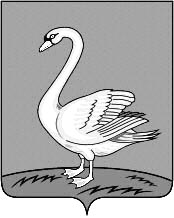 П О С Т А Н О В Л Е Н И Еадминистрации сельского поселения Куликовский сельсоветЛебедянского муниципального района, Липецкой областиРоссийской Федерации 16 апреля  2020 г.                   с. Куликовка Вторая                                   № 8                                     
 О внесении изменений в Административный регламент предоставления администрацией сельского поселения Куликовский сельсовет Лебедянского муниципального района Липецкой области муниципальной услуги «Предоставление разрешения на отклонение от предельных параметров разрешенного строительства, реконструкции объектов капитального строительства», утвержденный постановлением администрации сельского поселения Куликовский сельсовет №73 от 09.12.2016 г.Рассмотрев протест Прокуратуры Лебедянского района от 16.03.2020 г. №67-2020 об изменении нормативного правового акта с целью исключения выявленных коррупциогенных факторов, администрация сельского поселения Куликовский сельсоветПОСТАНОВЛЯЕТ:1. Внести изменения в Административный регламент предоставления администрацией сельского поселения Куликовский сельсовет Лебедянского муниципального района Липецкой области муниципальной услуги «Предоставление разрешения на отклонение от предельных параметров разрешенного строительства, реконструкции объектов капитального строительства», утвержденный постановлением администрации сельскогопоселения Куликовский сельсовет №73 от 09.12.2016 г. (приложение).2. Специалисту администрации сельского поселения Куликовский сельсовет Лебедянского муниципального района Липецкой области разместить изменения в регламент на официальном сайте.3. Настоящее постановление вступает в силу с момента обнародования.4. Контроль за исполнением настоящего постановления оставляю за собой. Глава сельского поселения  Куликовский сельсовет          					А.В.ЗайцевПриложение № 1  к постановлению администрации сельского  поселения Куликовский сельсовет  №8 от 16.04.2020г.  Изменения    в Административный регламент предоставления администрацией сельского поселения Куликовский сельсовет Лебедянского муниципального района Липецкой области муниципальной услуги «Предоставление разрешения на отклонение от предельных параметров разрешенного строительства, реконструкции объектов капитального строительства», утвержденный постановлением администрации сельского поселения Куликовский сельсовет №73 от 09.12.2016 г.Внести следующие изменения в Административный регламент предоставления администрацией сельского поселения Куликовский сельсовет Лебедянского муниципального района Липецкой области муниципальной услуги «Предоставление разрешения на отклонение от предельных параметров разрешенного строительства, реконструкции объектов капитального строительства», утвержденный постановлением администрации сельского поселения Куликовский сельсовет №73 от 09.12.2016 г. Раздел 2. Стандарт предоставления муниципальной услуги.- п. 2.6. раздела изложить в новой редакции:«Исчерпывающий перечень документов, необходимых для предоставления муниципальной услуги, подлежащий представлению заявителем, порядок их представления.Для получения муниципальной услуги заявитель обращается в Комиссию с заявлением о предоставлении разрешения на отклонение от предельных параметров разрешенного строительства, реконструкции объекта капитального строительства (приложение 1 к настоящему регламенту).Заявление о предоставлении разрешения на отклонение от предельных параметров разрешенного строительства, реконструкции объектов капитального строительства может быть направлено в форме электронного документа, подписанного электронной подписью.К заявлению прилагаются копии правоустанавливающих документов на земельный участок.»2. Раздел 3. Состав, последовательность и сроки выполнения административных процедур, требования к порядку их выполнения, в том числе особенности выполнения административных процедур в электронной форме.- п.3.1. раздела «Блок-схема предоставления муниципальной услуги приведена в приложении №2 к настоящему административному регламенту.» считать утратившим силу.